                                                                                                                                                                                                                     Załącznik nr 10 do Zasad rekrutacji dzieci   					wprowadzonych  Zarządzeniem nr VI 2024  z dnia 1 lutego 2024 r. 
Dyrektora Szkoły Podstawowej w Niewieścinie …………………………………………….					    Niewieścin, dn. ………………  (imiona i nazwiska Rodziców/Prawnych Opiekunów)					                                               (data)………………………………………………………………………………………………………………             ( adres zamieszkania)OŚWIADCZENIEOświadczam/my, iż jestem/jesteśmy: - zameldowana/y/ni na pobyt stały w Gminie PruszczJestem/jesteśmy świadoma/y/świadomi odpowiedzialności karnej z art. 233 §1 K.K.  za złożenie fałszywego oświadczenia.							…………………………………………………………………………………………………………….								 (podpisy - imiona i nazwiska Rodziców/Prawnych Opiekunów)					                                     Szkoła Podstawowa im. Marii Konopnickiej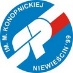 Niewieścin 45, 86-120 Pruszcz;  tel./fax. 52 3320504; 798624126;  http://www.spniewiescin.pl e-mail: dyrektorspniewiescin@pruszcz.plNiewieścin 45, 86-120 Pruszcz;  tel./fax. 52 3320504; 798624126;  http://www.spniewiescin.pl e-mail: dyrektorspniewiescin@pruszcz.pl